2021-2022 Calendar of Activities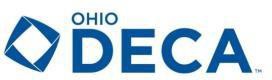 August 3-5DECA Amped at MBA Research National Conclave Teaching Conference DECA Amped at MBA Research National Conclave Teaching Conference October 8-9State Officer TrainingState Officer TrainingOctober 20Virtual Business Challenge Round 1 begins.Virtual Business Challenge Round 1 begins.October 20Membership Roster and Dues for National and State Membership - $16.00 per person ($8.00 Nationals - $8.00 State membership fee).Payment for both National and State DECA dues should be sent to National DECA, 1908 Association Drive, Reston, VA 20191-1594.Membership Roster and Dues for National and State Membership - $16.00 per person ($8.00 Nationals - $8.00 State membership fee).Payment for both National and State DECA dues should be sent to National DECA, 1908 Association Drive, Reston, VA 20191-1594.NovemberDECA MonthDECA MonthNovember 1Ohio DECA Pin Contest Entry Deadline – Digital Artwork ONLY Ohio DECA Pin Contest Entry Deadline – Digital Artwork ONLY November 1Ohio DECA T-Shirt Contest Entry Deadline – Digital Artwork ONLY Ohio DECA T-Shirt Contest Entry Deadline – Digital Artwork ONLY November 1Ohio DECA Honorary Lifetime Membership Nomination DeadlineNovember 8-12Email voting for pin design. Chapter get one vote for every registered student.Email voting for pin design. Chapter get one vote for every registered student.November 15DECA Inc. Membership DeadlineDECA Inc. Membership DeadlineNovember TBDCentral Region Leadership Conference Central Region Leadership Conference December 1Submit District Competition dates and locations to the state advisor.Submit District Competition dates and locations to the state advisor.December 2-3State Officer TrainingState Officer TrainingDecember 3Executive Council Meeting Executive Council Meeting January 14District Competition Registration DeadlineDistrict Competition Registration DeadlineJanuary 13-15State Officer TrainingState Officer TrainingFebruaryNational Career-Technical Education MonthFebruary 1PR and Policy Advocate Candidate Applications DeadlineFebruary 1State Officer Screening Intent Form DeadlineFebruary 5District Competitive Events to be completed (Recommended)February 7Ohio DECA Career Development Conference Registration OpensFebruary 10-11State Officer Training February 12State Officer ScreeningFebruary 18Ohio DECA Career Development Conference Registration DeadlineFebruary 24-28Career Development Conference State Testing WindowMarch 4Upload Written Events for Penalty Pointing and Virtual Grading (DLG)March 11-12Ohio DECA Career Development Conference – Hyatt Regency ColumbusMarch TBDRegistration for International DECA CDC DueApril 23-26International DECA CDC – Atlanta, GeorgiaJune 9-10State Officer TrainingJune 10Executive Council Meeting – TBD Mid-JulyOhio DECA Summer Leadership Retreat